LOYOLA COLLEGE (AUTONOMOUS), CHENNAI – 600 034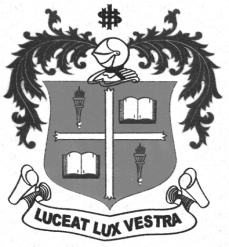 B.Sc. DEGREE EXAMINATION – PLANT BIOLOGY & PLANT BIO-TECH.FIFTH SEMESTER – APRIL 2011PB 5405 - MEDICAL MICROBIOLOGY                 Date : 12-04-2011 	Dept. No.	        Max. : 100 Marks                 Time : 9:00 - 12:00 	                                                                                                                PART – A                                                    ( 10 X 2 = 20 marks)Answer all the questions, each answer not exceeding 50 words  Disinfectant FumigationSulphonamideAntibiotic sensitivity testResident floraSkin as external defensemechanismHistoplasmosisAmoebiasisSymptoms of TetanusControl of Rabies                                                            PART – B                                                       ( 5 X 8 = 40 marks)Answer the following, each answer within 500 words onlyA)   Write about the contributions of any eight scientists to the field of medical microbiology.                                                            OR B)   Discuss the importance of phenols and heavy metals in the control of microbes.      12.   A)  What is chemotherapy?  Write down the  characterestics of a chemotherapeutic agent.                                                                            OR              B)   What are antibiotics? Mention the source, mode of action of any four antibiotics.       13.   A)   Distinguish between exotoxins and endotoxins.                                                                             OR               B)   Write about the role of intestinal flora as normal microbial flora.      14.    A)   Explain the causal organism, symptoms, treatment and control of tuberculosis.                                                                              OR               B)   Write about the causal organism, symptoms and treatment of cholera.       15.    A)   Discuss the mode of transmission,  symptoms and control of syphilis.                                                                            OR        B)   Explain the disease cycle of  malaria.                                                                           PART – C                                            ( 2 X 20 = 40 marks) Answer any two of the following, each within 1500 words only16.   Write an essay on any four physical methods of control of microbes.17.   Give an outline of immunity.  Write about any two antigen-antibody reactions.18.   Discuss the causal organism,  symptoms, treatment and control of chicken pox.19.   Explain the mode of transmission,  symptoms and prevention of AIDS.                                                                        **********           